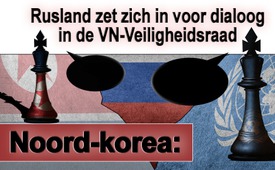 Noord-Korea: Rusland zet zich in voor dialoog in de VN-Veiligheidsraad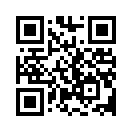 De gelijkgeschakelde, toonaangevende media zoals “Spiegel Online”, Knack en HLN berichtten:  “Rusland blokkeert VN-resolutie over Noord-Korea” . De ontwerpresolutie die Amerika indiende, had de test met raketten van Noord-Korea  moeten veroordelen en een einde maken aan verdere testen met atoomwapens.De gelijkgeschakelde, toonaangevende media zoals “Spiegel Online”, Knack en HLN berichtten:  “Rusland blokkeert VN-resolutie over Noord-Korea” . De ontwerpresolutie die Amerika indiende, had de test met raketten van Noord-Korea  moeten veroordelen en een einde maken aan verdere testen met atoomwapens. Maar wat was de echte reden waarom Rusland zijn veto uitsprak? Rusland wilde opnieuw een formulering in de resolutie opnemen, zoals ze al eens werd vastgelegd in de Noord-Korea resolutie van november 2016. Die is nog altijd geldig en eist 'een dialoog' om het conflict met Noord-Korea bij te leggen. Volgens de Russische VN-delegatie benadrukt die passage … "de grote betekenis voor een vreedzame, diplomatieke en politieke oplossing van de situatie op het Koreaanse schiereiland en in heel Noordoost Azië." Na deze eis beëindigde de Amerikaanse delegatie zonder verklaring de ontwerpresolutie. Zij beweerde tegenover de media dat Rusland het heeft geblokkeerd. De toonaangevende media blijken hier weer “kruiwagen” van de Amerikaanse machtspolitiek. Hoe kan het ook anders ... Rusland  als de “booswicht” voor te stellen.  Iedereen weet dat het beëindigen van het conflict 'zonder dialoog', nauwelijks mogelijk is?

Diepere  achtergronden van het “wapengekletter” tussen de machthebber van Noord-Korea, Kim Jong-un, en de Amerikaanse regering, vindt u in de volgende  Duitse uitzendingen. 
- Amerikaans nucleair geschil met Noord-Korea: Wat de westerse media zeggen en niet zeggen :www.kla.tv/10336
- Noord-Korea:  Wat betekent het om Amerika 'voor de deur' te hebben? www.kla.tv/10352door dd.Bronnen:--Dit zou u ook kunnen interesseren:---Kla.TV – Het andere nieuws ... vrij – onafhankelijk – ongecensureerd ...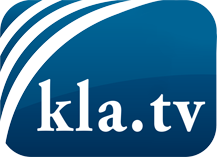 wat de media niet zouden moeten verzwijgen ...zelden gehoord van het volk, voor het volk ...nieuwsupdate elke 3 dagen vanaf 19:45 uur op www.kla.tv/nlHet is de moeite waard om het bij te houden!Gratis abonnement nieuwsbrief 2-wekelijks per E-Mail
verkrijgt u op: www.kla.tv/abo-nlKennisgeving:Tegenstemmen worden helaas steeds weer gecensureerd en onderdrukt. Zolang wij niet volgens de belangen en ideologieën van de kartelmedia journalistiek bedrijven, moeten wij er elk moment op bedacht zijn, dat er voorwendselen zullen worden gezocht om Kla.TV te blokkeren of te benadelen.Verbindt u daarom vandaag nog internetonafhankelijk met het netwerk!
Klickt u hier: www.kla.tv/vernetzung&lang=nlLicence:    Creative Commons-Licentie met naamgeving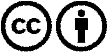 Verspreiding en herbewerking is met naamgeving gewenst! Het materiaal mag echter niet uit de context gehaald gepresenteerd worden.
Met openbaar geld (GEZ, ...) gefinancierde instituties is het gebruik hiervan zonder overleg verboden.Schendingen kunnen strafrechtelijk vervolgd worden.